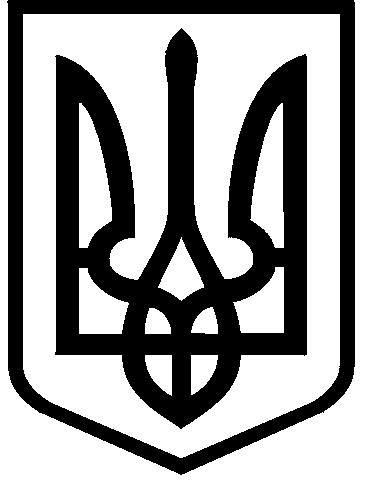 КИЇВСЬКА МІСЬКА РАДАІХ СКЛИКАННЯПОСТІЙНА КОМІСІЯ З ПИТАНЬ КУЛЬТУРИ, ТУРИЗМУ ТА СУСПІЛЬНИХ КОМУНІКАЦІЙвул. Хрещатик, 36, м. Київ, 01044                                                          тел./факс: (044) 202-73-05, (044) 202-72-25                                                     Протокол № 3/42 позачергового засідання постійної комісії Київської міської радиз питань культури, туризму та суспільних комунікацій (Комісії)від 03.02.2023 Місце проведення: Київська міська рада, м. Київ, вул. Хрещатик, 36, кулуари                                    (4-й поверх), початок засідання – 12.00.Склад Комісії: 3 депутати Київської міської ради: МУХА Вікторія Вячеславівна – голова Комісії; БОГАТОВ Костянтин Володимирович – заступник голови Комісії; АНДРУСИШИН Володимир Йосифович – секретар Комісії. 	Присутні: 2 депутати Київської міської ради, члени Комісії:МУХА Вікторія Вячеславівна – голова Комісії; 	АНДРУСИШИН Володимир Йосифович – секретар Комісії.Відсутні: 1 депутат Київської міської ради, член Комісії:БОГАТОВ Костянтин Володимирович – заступник голови Комісії. Запрошені та присутні:	ВАСИЛЬЧУК Вадим Васильович – депутат Київської міської ради; МОЦЮК Володимир Володимирович – перший заступник директора Департаменту культури виконавчого органу Київської міської ради (Київської міської державної адміністрації);ВОЛОШИН Владислав Вікторович – фотограф пресслужби Київської міської ради;СИНЮЧЕНКО Наталія Аркадіївна – головний спеціаліст управління забезпечення діяльності постійних комісій Київської міської ради, забезпечує діяльність постійної комісії Київської міської ради з питань культури, туризму та суспільних комунікацій;ІГНАТЕНКО Тетяна Іванівна – заступник начальника управління забезпечення діяльності постійних комісій Київської міської ради, забезпечує діяльність постійної комісії Київської міської ради з питань культури, туризму та суспільних комунікацій.                                           Порядок денний:Про повторний розгляд проєкту рішення Київської міської ради «Про засудження діяльності релігійних організацій (об’єднань) та їх структур, керівні центри (управління) яких знаходяться на території держави-агресора російської федерації, зокрема, Української православної церкви (Московського патріархату), та звернення до Верховної Ради України» (подання депутата Київської міської ради, члена депутатської фракції «ГОЛОС» у Київській міській раді Вадима ВАСИЛЬЧУКА; доручення заступника міського голови – секретаря Київської міської ради Володимира БОНДАРЕНКА від 22.07.2022 № 08/231-909/ПР), проголосованого «за основу» на пленарному засіданні сесії Київської міської ради 08.12.2022, для підготовки проєкту рішення Київської міської ради до другого читання. Про розгляд пропозицій депутата Київської міської ради Вадима Сторожука до проєкту рішення Київської міської ради від 22.07.2022 № 08/231-909/ПР (лист від 15.12.2022 № 08/279/09/061-1770).1.2. Про розгляд пропозицій депутата Київської міської ради Вадима Васильчука до проєкту рішення Київської міської ради від 22.07.2022 № 08/231-909/ПР (лист від 15.12.2022 № 08/279/09/018-589).СЛУХАЛИ: МУХУ В. В., головуючу на засіданні, яка запропонувала прийняти за основу порядок денний із 3 (трьох) питань засідання Комісії від 03.02.2023.ВИРІШИЛИ: прийняти за основу порядок денний із 3 (трьох) питань засідання Комісії від 03.02.2023.ГОЛОСУВАЛИ: «за»  – 2, «проти» – 0, «утрималось» – 0, «не голосували» – 0.Рішення прийнято.СЛУХАЛИ: МУХУ В. В., головуючу на засіданні, яка запропонувала надати пропозиції щодо доповнення чи зняття питань із порядку денного засідання Комісії від 03.02.2023.Пропозицій не надійшло.Запропонувала прийняти в цілому порядок денний із 3 (трьох) питань засідання Комісії від 03.02.2023.ВИРІШИЛИ: прийняти в цілому порядок денний із 3 (трьох) питань засідання Комісії від 03.02.2023.ГОЛОСУВАЛИ: «за» – 2, «проти» – 0, «утрималось» – 0, «не голосували» – 0.Рішення прийнято.СЛУХАЛИ: МУХУ В. В., головуючу на засіданні, яка відповідно до статті 18 Регламенту Київської міської ради, затвердженого рішенням Київської міської ради від 04.11.2021 № 3135/3176, звернулася до депутатів Комісії з пропозицією заявити про наявність реального чи потенційного конфлікту інтересів.Заяв не надійшло.  Розгляд (обговорення) питань порядку денного:Про повторний розгляд проєкту рішення Київської міської ради «Про засудження діяльності релігійних організацій (об’єднань) та їх структур, керівні центри (управління) яких знаходяться на території держави-агресора російської федерації, зокрема, Української православної церкви (Московського патріархату), та звернення до Верховної Ради України» (подання депутата Київської міської ради, члена депутатської фракції «ГОЛОС» у Київській міській раді Вадима ВАСИЛЬЧУКА; доручення заступника міського голови – секретаря Київської міської ради Володимира БОНДАРЕНКА від 22.07.2022 № 08/231-909/ПР), проголосованого «за основу» на пленарному засіданні сесії Київської міської ради 08.12.2022, для підготовки проєкту рішення Київської міської ради до другого читання.Про розгляд пропозицій депутата Київської міської ради Вадима Сторожука до проєкту рішення Київської міської ради від 22.07.2022 № 08/231-909/ПР (лист від 15.12.2022 № 08/279/09/061-1770).1.2. Про розгляд пропозицій депутата Київської міської ради Вадима Васильчука до проєкту рішення Київської міської ради від 22.07.2022 № 08/231-909/ПР (лист від 15.12.2022 №08/279/09/018-589).  СЛУХАЛИ: МУХУ В. В. про повторний розгляд проєкту рішення Київської міської ради «Про засудження діяльності релігійних організацій (об’єднань) та їх структур, керівні центри (управління) яких знаходяться на території держави-агресора російської федерації, зокрема, Української православної церкви (Московського патріархату), та звернення до Верховної Ради України», який був прийнятий у першому читанні на пленарному засіданні ІІ сесії Київської міської ради ІХ скликання 08.12.2022 та відповідно до частини шістнадцятої статті 35 Регламенту Київської міської ради, затвердженого рішенням Київської міської ради» від 04.11.2021 № 3135/3176, направлений листом Управління організаційного та документального забезпечення діяльності Київської міської ради від 09.12.2022 № 08/231-93 для підготовки до другого читання та розгляд пропозицій депутатів Київської міської ради Вадима Сторожука і Вадима Васильчука до зазначеного проєкту рішення, викладених у листах від 15.12.2022 № 08/279/09/061-1770 та від 15.12.2022 № 08/279/09/018-589 відповідно.ВИСТУПИЛИ: ВАСИЛЬЧУК В.В., АНДРУСИШИН В. Й., МУХА В. В., МОЦЮК В. В.ВИРІШИЛИ: 1) результати розгляду (голосування) Комісією пропозицій депутатів Київської міської ради Вадима Сторожука і Вадима Васильчука, викладених у листах від 15.12.2022 № 08/279/09/061-1770 та від 15.12.2022 № 08/279/09/018-589 відповідно,  оформити у вигляді порівняльної таблиці до другого читання проєкту рішення Київської міської ради «Про засудження діяльності релігійних організацій (об’єднань) та їх структур, керівні центри (управління) яких знаходяться на території держави-агресора російської федерації, зокрема, Української православної церкви (Московського патріархату), та звернення до Верховної Ради України» (реєстраційний номер 08/231-909/ПР 22.07.2022), прийнятого на пленарному засіданні 08.12.2022 за основу (в першому читанні), яка є невід’ємним додатком до протоколу № 3/42 позачергового засідання постійної комісії Київської міської ради з питань культури, туризму та суспільних комунікацій від 03.02.2023;	2) Комісії підготувати відповідний проєкт рішення Київської міської ради до другого читання та відповідну порівняльну таблицю і згідно з пунктом 4 статті 36 Регламенту Київської міської ради направити до управляння правового забезпечення діяльності Київської міської ради для опрацювання. ГОЛОСУВАЛИ: «за» – 2, «проти» – 0, «утрималось» – 0, «не голосували» – 0.Рішення прийнято.Голова Комісії                                                                                    Вікторія МУХАСекретар Комісії                                                    Володимир АНДРУСИШИН